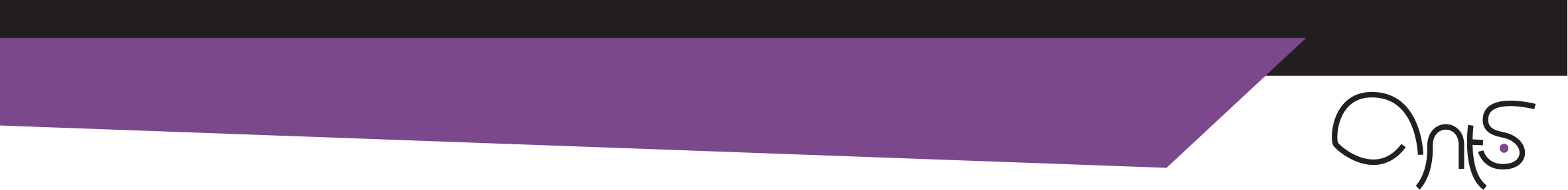 Smlouva o poskytnutí licence k užívání softwareI. Smluvní stranyANTS spol. s r.o., sídlem Olomoucká 7/9, 618 00 Brno, IČ 26902711, DIČ CZ26902711, vedená u Krajského soudu v Brně, spisová značka C 44278,  bankovní spojení Fio Banka a.s., č. ú. 2000367768/2010, zastoupená Janem Matýškem, jednatelem, dále jen poskytovatelaZoo Brno a stanice zájmových činností, příspěvková organizace, sídlem Brno, U zoologické zahrady 46, okres Brno-město, PSČ 635 00, , IČ 00101451, DIČ CZ00101451, vedená u Krajského soudu v Brně, spisová značka Pr 11, dále jen příjemceII. Předmět smlouvyPoskytovatel na základě této smlouvy poskytuje  příjemci nevýhradní licenci software ANTS Fusio (dále jen software) v rozsahu:Licence software je poskytnuta na dobu neomezenou, bez územního omezení. Poskytovatel provede pro příjemce instalaci software a implementaci jednotlivých agend v souladu se specifikací, která tvoří přílohu č. 1 této smlouvy. O předání software do užívání příjemci bude smluvními stranami sepsán předávací protokol. Poskytovatel předá příjemci software do užívání do 45 dnů ode dne uzavření této smlouvy.III. Cena a účtování za plnění předmětu smlouvyCena za poskytnutí licence, instalaci a implementaci byla stanovena dohodou smluvních stran na základě platného ceníku poskytovatele, který je přílohou této smlouvy. Cena za zakázkové úpravy byla stanovena na základě jejich rozsahu a časové náročnosti.Jednorázový poplatek ve výši uvedené v tabulce uhradí příjemce na základě faktury, vystavené poskytovatelem po předání software do užívání, se splatností 10 dní. K jednorázovému poplatku bude účtována DPH dle platných předpisů, dnem uskutečnění zdanitelného plnění je datum předání, uvedené na předávacím protokolu.Měsíční poplatek ve výši uvedené v tabulce bude příjemce hradit na základě faktur, vystavených poskytovatelem vždy k poslednímu dni kalendářního měsíce, se splatností 10 dní. K měsíčnímu poplatku bude účtována DPH dle platných předpisů, dnem uskutečnění zdanitelného plnění bude vždy poslední den v příslušném měsíci. Měsíční poplatek bude účtován ode dne předání software do užívání na základě předávacího protokolu. V případě, že nebude software předán k prvnímu dni v měsíci, bude měsíční poplatek za první měsíc alikvotně snížen.V případě budoucí změny počtu uživatelů a/nebo agend a související změny výše měsíčního poplatku uzavřou smluvní strany dodatek k této smlouvě, ve kterém bude uveden aktuální počet agend a uživatelů a aktuální výše měsíčního poplatku. Poskytovatel garantuje, že při případném budoucím rozšíření počtu uživatelů a/nebo agend budou pro příjemce platné ceny uvedené v ceníku, který je přílohou č. 2 této smlouvy, a to i v případě, že ceny v ceníku poskytovatele, platném v době uzavření dodatku smlouvy, budou vyšší.  V případě prodlení s úhradou faktur vystavených na základě této smlouvy je poskytovatel oprávněn účtovat příjemci smluvní pokutu ve výši 0,05% z dlužné částky za každý den prodlení.Příjemce tímto dává poskytovateli souhlas s použitím daňových dokladů v elektronické podobě, které bude poskytovatel vystavovat a zasílat příjemci na e-mailovou adresu kriz@zoobrno.cz a to v souladu s §26 zákona č. 235/2004 Sb., o dani z přidané hodnoty, ve znění pozdějších předpisů.IV. Povinnosti poskytovatelePoskytovatel  je povinen provést instalaci software řádně a odborně, při předání software příjemci předvést a zaškolit příjemcem určené uživatele. Poskytovatel předá příjemci kontaktní údaje pro poskytování technické podpory, včetně telefonního čísla hotline. Technickou podporu software bude poskytovat poskytovatel příjemci bezplatně.Poskytovatel je povinen udržovat software v provozuschopném stavu a provádět jeho opravy po celou dobu trvání smlouvy. V případě, že software nebude z důvodu chyby provozuschopný po dobu delší než 1 pracovní den, má příjemce právo na snížení měsíčního poplatku za příslušný kalendářní měsíc o alikvotní část.Poskytovatel poskytne potřebnou součinnost IT správci příjemce pro nastavení IT infrastruktury včetně zálohování dat software, příjemce však bere na vědomí, že provoz IT infrastruktury včetně zajištění zálohování je v jeho kompetenci. Poskytovatel nenese zodpovědnost za data uživatele nebo škody na nich vzniklé, stejně jako za jiné škody či ušlý zisk, vzniklé užitím či nemožností užití software. Příjemce bere na vědomí, že pro předejití vzniku škod na datech je nezbytné data pravidelně, nejlépe denně zálohovat na média nebo úložiště, umístěné na místě odlišném od místa jejich vzniku a užívání. Poskytovatel poskytne příjemci po dobu trvání smlouvy bezplatný upgrade software na nejnovější verze, a to formou zpřístupnění automatických aktualizací ze svého serveru. Příjemce bere na vědomí, že předpokladem správného provádění automatických aktualizací je dostupnost aktualizačního serveru pro všechny počítače, na kterých je software provozován. Upgrade software zahrnuje aktualizace jádra aplikace a jejích standardních součástí dodávaných i ostatním zákazníkům poskytovatele či výrobce aplikace, nikoliv však individuálních změn a rozšíření, přizpůsobení či zakázkových úprav, modulů a doplňků.V. Povinnosti příjemcePříjemce zajistí před instalací software potřebné prostředí pro jeho provoz, včetně přístupu k serveru v době instalace a potřebné součinnosti IT správce příjemce. Příjemce stanoví do pěti pracovních dnů od podpisu této smlouvy a sdělí poskytovateli pracovníka, který bude z jeho strany plně kompetentní a zodpovědný za komunikaci s poskytovatelem pro záležitosti, týkající se implementace software.Příjemce se zavazuje v plném rozsahu respektovat ustanovení licenčních podmínek software, respektovat autorská práva poskytovatele k software jako autorskému dílu ve smyslu §2 zákona č. 121/2000 Sb. o právu autorském a bránit jejich poškození.Příjemce poskytne v případě potřeby poskytovateli přístup k zařízením, na kterých bude software instalován za účelem provedení jeho upgrade či údržby, přičemž termín údržby dohodne poskytovatel s příjemcem vždy předem s dostatečným, nejméně týdenním předstihem. Příjemce nebude zasahovat do instalovaného software a neumožní takový zásah třetím osobám vyjma případů, předem schválených poskytovatelem. V případě nedodržení ustanovení tohoto odstavce příjemcem je poskytovatel zbaven povinnosti udržovat software v provozuschopném stavu dle čl. IV.Příjemce se zavazuje řádně platit měsíční poplatky dle čl. III. V případě prodlení s úhradou poplatků delším než 30 dnů je příjemce povinen umožnit poskytovateli zneprovoznit software až do doby úhrady dlužných poplatků, za předpokladu, že ho poskytovatel vyzval k nápravě stavu s poskytnutím dodatečné lhůty nejméně 10 dní.VI. Ostatní ujednáníTato smlouva se uzavírá na dobu neurčitou počínaje předáním software do užívání. Smlouvu může každá ze stran vypovědět s výpovědní lhůtou 3 měsíce, počínající ode dne doručení výpovědi druhé straně. Smlouva byla sepsána ve třech vyhotoveních, oběma stranami byla přečtena, odsouhlasena. Poskytovatel obdrží dvě a příjemce jedno vyhotovení. Tato smlouva podléhá uveřejnění v registru smluv podle § 2 odst. 1 písm. h) způsobem uvedeným v  § 5 odst. 2 věta prvá zák,. č. 340/2015 Sb., zákon o registru smluv, v platném znění. Strany se dohodly, že tuto smlouvu zašle správci registru smluv dle citovaného zákona objednatel, a to ve lhůtě 30-ti dnů od jejího uzavření.Za poskytovatele: Jan Matýšek
Funkce: jednatel
V Brně, dne 
Podpis:

……………………………………………………………………..
Podepsaný zástupce poskytovatele prohlašuje, že je oprávněn tuto smlouvu jeho jménem uzavřít.Za příjemce:  MVDr. Martin Hovorka, Ph.D.
Funkce: ředitel
V Brně, dne 
Podpis:
……………………………………………………………………
Podepsaný zástupce příjemce prohlašuje, že je oprávněn tuto smlouvu jeho jménem uzavřít. Počet uživatelů:10   Počet agend:3 Zakázkové úpravy a moduly:Datová pumpa pro import emailůDatová pumpa pro import emailůDatová pumpa pro import emailůJednorázový poplatekPoskytnutí licence0,00 Kč  2 540,- KčInstalace a implementace9 480,- Kč0,00 KčZakázkové úpravy6 320,- Kč0,00 KčCELKEM bez DPH15 800,00 Kč2 540,00 Kč